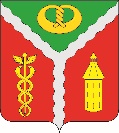 Совет народных депутатовгородского поселения город КалачКалачеевского муниципального районаВоронежской областиРЕШЕНИЕот " 19 " июня     2018 г. №  335О внесении изменений в решение Совета народных депутатов городского поселения город Калач от 21 декабря 2017 года №307 «О бюджете городского поселения город Калач Калачеевского муниципального района Воронежской области на 2018 год и на плановый период 2019 - 2020 годов» (в редакции от 06.03.2018 №323)В соответствии с Федеральным законом от 06.10.2003г. №131 – ФЗ « Об общих принципах организации местного самоуправления в Российской Федерации» Совет народных депутатов городского поселения город Калач Калачеевского муниципального района Воронежской областиР Е Ш И Л:1. Внести следующие изменения и дополнения в решение Совета народных депутатов городского поселения город Калач от 21 декабря 2017 года №307 «О бюджете городского поселения город Калач Калачеевского муниципального района Воронежской области на 2018 год и на плановый период 2019 - 2020 годов»«1. Утвердить основные характеристики бюджета городского поселения город Калач Калачеевского муниципального района Воронежской области на 2018 год: 1) прогнозируемый общий объём доходов бюджета городского поселения город Калач Калачеевского муниципального района Воронежской области в сумме 106 207,24 тыс. рублей, в том числе безвозмездные поступления из вышестоящего  бюджета в сумме 55689,2 тыс. рублей из них:-дотация на выравнивание -2721,0тыс. руб.;-субсидии -33642,1 тыс. руб.;-трансферты -19326,1 тыс. руб. 2) общий объём расходов бюджета городского поселения город Калач Калачеевского муниципального района Воронежской области в сумме 101 123,24 тыс. рублей;3) профицит бюджета городского поселения город Калач в сумме 5084,0 тыс. рублей;4) источники внутреннего финансирования дефицита бюджета городского поселения город Калач Калачеевского муниципального района Воронежской области согласно приложению №1 к настоящему решению.1.2. Приложение №1 «Источники внутреннего финансирования дефицита бюджета городского поселения город Калач Калачеевского муниципального района Воронежской области» изложить в следующей редакции (Приложение №1 к настоящему решению).1.3. Приложение №7 «Ведомственная структура расходов бюджета поселения на 2018 год и на плановый период 2019и 2020 годов»  изложить в следующей редакции (Приложение №2 к настоящему решению)1.4. Приложение №8 «Распределение бюджетных ассигнований по разделам, подразделам, по целевым статьям (муниципальным программам городского поселения город Калач), группам видов расходов, классификации расходов бюджета городского поселения город Калач на 2018 год и на плановый период 2019и 2020 годов» (Приложение №3 к настоящему решению).1.5. Приложение №9 «Распределение бюджетных ассигнований по целевым статьям (муниципальным программам городского поселения город Калач), группам видов расходов, разделам, подразделам классификации расходов бюджета городского поселения город Калач на 2018 год и на плановый период 2019 и 2020 годов» изложить в следующей редакции (Приложение №4 к настоящему решению).1.6. Приложение №11 «Дорожный фонд городского поселения город Калач» изложить в следующей редакции (Приложение №5 к настоящему решению).2. Опубликовать настоящее решение в Вестнике муниципальных правовых актов городского поселения город Калач Калачеевского муниципального района Воронежской области.Глава городского поселениягород Калач                                                                                                          А.А. Трощенко(в редакции от 06.03.2018 №323)ИСТОЧНИКИ ВНУТРЕННЕГО ФИНАНСИРОВАНИЯ ДЕФИЦИТАБЮДЖЕТА ГОРОДСКОГО ПОСЕЛЕНИЯ  ГОРОД КАЛАЧ КАЛАЧЕЕВСКОГО МУНИЦИПАЛЬНОГО РАЙОНА ВОРОНЕЖСКОЙ ОБЛАСТИ НА 2018 ГОД И НА ПЛАНОВЫЙПЕРИОД 2019 И 2020 ГОДОВ(тыс. рублей)Дорожный фонд городского поселения город Калач на 2018 год  и на плановый период 2019 и 2020 годов(тыс. рублей)1.1.  Часть 1 статьи 1. «Основные характеристики бюджета городского поселения город Калач  Калачеевского муниципального района Воронежской области на 2018 год» изложить в следующей редакции:Приложение 1 к решению Совета народных депутатов городского поселения город Калач«О внесении изменений в решение 
Совета народных депутатов городского поселения
город Калач от " 21 " декабря 2017 года № 307"О бюджете городского поселения город Калач 
Калачеевского муниципального района Воронежской области 
на 2018 год и плановый период 2019 и 2020 годов»Наименование Код классификацииСуммаСуммаСуммаНаименование Код классификации2018 год   2019 год    2020год   123ИСТОЧНИКИ ВНУТРЕННЕГО ФИНАНСИРОВАНИЯ ДЕФИЦИТА  БЮДЖЕТА 01 00 00 00 00 0000 000-255,50,00,01Кредиты кредитных организаций в валюте Российской Федерации 01 02 00 00 00 0000 000Получение кредитов от кредитных организаций в валюте Российской Федерации 01 02 00 00 00 0000 700Получение кредитов  от кредитных организаций  бюджетами  поселений  в валюте  Российской Федерации01 02 00 00 10 0000 710Погашение кредитов, предоставленных кредитными организациями в валюте Российской Федерации 01 02 00 00 00 0000 800Погашение кредитов  от кредитных организаций  бюджетами  поселений  в валюте  Российской Федерации01 02 00 00 10 0000 8102Бюджетные кредиты от других бюджетов бюджетной системы Российской Федерации 01 03 00 00 00 0000 000Получение бюджетных кредитов от других бюджетов бюджетной системы Российской Федерации в валюте Российской Федерации01 03 00 00 00 0000 7005000,0Полученные кредитов от других бюджетов бюджетной системы Российской Федерации бюджетами поселений 01 03 00 02 10 0000 710Погашение бюджетных кредитов, полученных от других бюджетов бюджетной системы Российской Федерации в валюте Российской Федерации 01 03 00 00 00 0000 8000,00,0Погашение бюджетом поселений кредитов от других бюджетов бюджетной системы Российской Федерации в валюте Российской Федерации 01 03 00 00 100000 810-5255,53Изменение остатков средств на счетах по учету средств бюджета 01 05 00 00 00 0000 000-5084,000,0Увеличение остатков средств бюджетов 01 05 00 00 00 0000 500-106207,24-55940,9-57849,8Увеличение прочих остатков денежных средств бюджетов01 05 02 01 00 0000 510-106207,24-55940,9-57849,8Уменьшение остатков средств бюджетов01 05 00 00 00 0000 600101123,24 54542,4 54957,3Уменьшение прочих остатков средств бюджетов01 05 02 00 00 0000 610101123,24 54542,4 54957,3Приложение 2 к решению Совета народных депутатов городского поселения город Калач«О внесении изменений в решение 
Совета народных депутатов городского поселения
город Калач от " 21 " декабря 2017 года № 307"О бюджете городского поселения город Калач 
Калачеевского муниципального района Воронежской области 
на 2018 год и плановый период 2019 и 2020 годов» (в редакции от 06.03.2018 №323)Ведомственная структура расходов бюджета поселения на 2018 год и плановый период 2019 и 2020 годовВедомственная структура расходов бюджета поселения на 2018 год и плановый период 2019 и 2020 годовВедомственная структура расходов бюджета поселения на 2018 год и плановый период 2019 и 2020 годовВедомственная структура расходов бюджета поселения на 2018 год и плановый период 2019 и 2020 годовВедомственная структура расходов бюджета поселения на 2018 год и плановый период 2019 и 2020 годовВедомственная структура расходов бюджета поселения на 2018 год и плановый период 2019 и 2020 годовВедомственная структура расходов бюджета поселения на 2018 год и плановый период 2019 и 2020 годовВедомственная структура расходов бюджета поселения на 2018 год и плановый период 2019 и 2020 годовВедомственная структура расходов бюджета поселения на 2018 год и плановый период 2019 и 2020 годовНаименованиеГРБСРзПРЦСРВР201820192020123456789В С Е Г О101123,2454542,4054957,30Администрация городского  поселения город Калач  Калачеевского муниципального района Воронежской области914101123,2454542,4054957,30ОБЩЕГОСУДАРСТВЕННЫЕ ВОПРОСЫ9140111333,9111218,1011815,64Функционирование Правительства Российской Федерации, высших исполнительных органов государственной власти субъектов Российской Федерации, местных администраций91401048288,358368,108915,64Муниципальная программа "Управление муниципальными финансами и муниципальное управление "914010403 0 00000008288,358368,108915,64Подпрограмма "Финансовое обеспечение выполнения других обязательств местного самоуправления" 914010403 2 00000008288,358368,108915,64Основное мероприятие  "Финансовое обеспечение выполнения других обязательств местного самоуправления городского поселения город Калач"914010403 2 01000008288,358368,108915,64Расходы на обеспечение функций муниципальных органов (Расходы на выплаты персоналу в целях обеспечения выполнения функций государственными муниципальными органами, казенными учреждениями, органами управления государственными внебюджетными фондами)914010403 2 01920101004319,634364,304364,30Расходы на обеспечение деятельности главы администрации (Расходы на выплаты персоналу в целях обеспечения выполнения  функций государственными муниципальными органами, казенными учреждениями, органами управления государственными  внебюджетными фондами)914010403 2 01920201001237,951314,601314,60Расходы на обеспечение функций муниципальных органов (Закупка товаров, работ и услуг для муниципальных нужд)914010403 2 01920102002100,761989,202536,74Расходы на обеспечение функций муниципальных органов  (Иные бюджетные ассигнования)914010403 2 0192010800630,00700,00700,00Проведение выборов и референдумов9140107346,000,000,00Муниципальная программа "Управление муниципальными финансами и муниципальное управление "914010703 0 0000000346,000,000,00Подпрограмма "Финансовое обеспечение выполнения других обязательств местного самоуправления" 914010703 2 0000000346,000,000,00Основное мероприятие "Обеспечение реализации подпрограммы"914010703 2 0300000346,000,000,00Расходы на проведение выборов  депутата в Совет народных депутатов городского поселения город Калач (Закупка товаров, работ и услуг для муниципальных нужд)914010703 2 0392010200346,000,000,00Другие общегосударственные вопросы91401132699,572850,002900,00Муниципальная программа "Управление муниципальными финансами и муниципальное управление "914011303 0 00000002699,572850,002900,00Подпрограмма "Финансовое обеспечение выполнения других обязательств местного самоуправления" 914011303 2 00000002699,572850,002900,00Основное мероприятие  "Финансовое обеспечение выполнения других обязательств местного самоуправления городского поселения город Калач"914011303 2 01000002699,572850,002900,00Расходы на обеспечение функций муниципальных органов (Расходы на выплаты персоналу в целях обеспечения выполнения  функций государственными муниципальными органами, казенными учреждениями, органами управления государственными  внебюджетными  фондами)914011303 2 01005901002557,772509,402509,40Расходы на обеспечение функций муниципальных органов (Закупка товаров, работ и услуг для муниципальных нужд)914011303 2 0100590200130,30329,10379,10Расходы на обеспечение функций муниципальных органов  (Иные бюджетные ассигнования)914011303 2 010059080011,5011,5011,50ЗАЩИТА НАСЕЛЕНИЯ И ТЕРРИТОРИИ ОТ ЧРЕЗВЫЧАЙНЫХ СИТУАЦИЙ ПРИРОДНОГО И ТЕХНОГЕННОГО ХАРАКТЕРА, ГРАЖДАНСКАЯ ОБОРОНА9140309310,4050,0050,00Муниципальная программа "Управление муниципальными финансами и муниципальное управление."914030903 0 0000000310,4050,0050,00Подпрограмма "Финансовое обеспечение выполнения других обязательств местного самоуправления" 9140309 03 2 0000000310,4050,0050,00Основное мероприятие  "Защита населения городского поселения город Калач от чрезвычайных ситуаций природного и техногенного характера"914030 903 2 0200000310,4050,0050,00Расходы на обеспечение функций муниципальных органов (Закупка товаров, работ и услуг для муниципальных нужд)914030903 2 02 91430200289,4350,0050,00Расходы на обеспечение функций муниципальных органов (Закупка товаров, работ и услуг для муниципальных нужд)914030903 2 02 2057080020,970,000,00НАЦИОНАЛЬНАЯ ЭКОНОМИКА9140423230,064493,004859,00Дорожное хозяйство (дорожные фонды)914040923230,064443,004809,00Муниципальная программа  "Обеспечение населения коммунальными  услугами, содействие энергосбережению на территории городского поселения город Калач Калачеевского муниципального  района " 914040901 0 00000002715,202443,003000,00Подпрограмма "Развитие сети автомобильных дорог общего пользования местного значения914040901 1 00000002715,202443,003000,00Основное мероприятие "Организация выполнения работ по капитальному (текущему) ремонту, реконструкции, строительству автомобильных дорог местного значения, искусственных сооружений на них, тротуаров, дворовых территорий" 914040901 1 01 000002715,202443,003000,00Расходы по капитальному (текущему) ремонту, реконструкции, строительству автомобильных дорог местного значения, искусственных сооружений на них, тротуаров, дворовых территорий" (Закупка товаров, работ и услуг для муниципальных нужд)914040901 1 01 912902002715,202443,003000,00Расходы на капитальный ремонт и ремонт автомобильных дорог  общего пользования местного значения (Закупка товаров, работ и услуг для муниципальных нужд)  914040901 1 01 7885020019128,90,000,00Расходы на капитальный ремонт и ремонт автомобильных дорог  общего пользования местного значения (Закупка товаров, работ и услуг для муниципальных нужд)  914040901 1 01 S8850200278,960,000,00Муниципальная программа  "Обеспечение населения коммунальными  услугами, содействие энергосбережению на территории городского поселения город Калач Калачеевского муниципального  района " 914040901 0 00 000001107,002000,001809,00Подпрограмма "Организация благоустройства, обеспечения чистоты и порядка территории городского поселения город Калач"914040901 3 00 000001107,002000,001809,00Основное мероприятие "Выполнение работ по благоустройству территории городского поселения город Калач"914040901 3 03 000001107,002000,001809,00Расходы на содержание  и текущий  ремонт автомобильных дорог (Иные бюджетные ассигнования)914040901 3 03 986808001107,002000,001809,00Другие вопросы в области национальной экономики91404120,0050,0050,00Муниципальная программа  "Обеспечение населения коммунальными  услугами, содействие энергосбережению на территории городского поселения город Калач Калачеевского муниципального  района " 914041201 0 00 000000,0050,0050,00Подпрограмма "Развитие градостроительной деятельности" 914041201 4 00 000000,0050,0050,00Основное мероприятие  "Регулирование вопросов административно-территориального устройства"914041201 4 01 000000,0050,0050,00Расходы на разработку проектно-сметной документации (Закупка товаров, работ и услуг для муниципальных нужд)914041201 4 01 920102000,0050,0050,00ЖИЛИЩНО-КОММУНАЛЬНОЕ ХОЗЯЙСТВО9140527345,0718548,0017828,70ЖИЛИЩНОЕ ХОЗЯЙСТВО 914050180,0080,0080,00Муниципальная программа "Обеспечение населения коммунальными услугами, содействие энергосбережению на территории городского поселения город Калач Калачеевского муниципального района " 914050100 0 00 0000080,0080,0080,00Подпрограмма "Капитальный ремонт многоквартирных домов"914050101 0 00 0000080,0080,0080,00Основное мероприятие "Выполнение работ по капитальному ремонту многоквартирных домов" 914050101 2 00 0000080,0080,0080,00Выполнение других обязательств за счет средств бюджетов (Закупка товаров, работ и услуг для государственных муниципальных нужд)914050101 2 03 9020020080,0080,0080,00Благоустройство914050327165,0715368,0015898,70Подпрограмма "Организация благоустройства, обеспечение чистоты и порядка территории городского поселения город Калач"914050301 3 00 0000027165,0715368,0015898,70Основное мероприятие "Выполнение работ по благоустройству территории городского поселения город Калач"914050301 3 03 0000027165,0715368,0015898,70Расходы на текущий ремонт уличного освещения (Закупка товаров, работ и услуг для государственных муниципальных нужд)914050301 3 03 986702001622,331000,001200,00Расходы на текущий ремонт уличного освещения (Иные бюджетные ассигнования)914050301 3 03 98670800477,701850,001870,00Расходы на содержание  и текущий  ремонт автомобильных дорог (Иные бюджетные ассигнования)914050301 3 03 986808004357,035188,005000,00Расходы на содержание мест захоронения (Иные бюджетные ассигнования)914050301 3 03 98690800253,771600,001700,00Расходы на озеленение территории (Иные бюджетные ассигнования)914050301 3 03 98720800415,711567,621101,10Расходы  на прочие  работы по благоустройству (Иные бюджетные ассигнования)914050301 3 03 987308001570,642566,883027,60Расходы  на прочие  работы по благоустройству (Иные бюджетные ассигнования)914050301 3 03 987302001577,610,000,00Расходы  на приобретение коммунальной техники (Иные бюджетные ассигнования)914050301 3 03 987302001786,181595,500,00Расходы на обустройство скверов (Веревочный парк, сквер Успенский)914050301 3 03 98730200265,000,00 2000,00Расходы на обустройство скверов по программе «Инициативное бюджетирование» (Сад здоровья)914050301 3 03 987302002876,000,000,00Расходы на обустройство скверов (Сад здоровья)914050301 3 03 S873020011463,100,000,00Расходы на разработку комплексной схемы  организации дорожного движения914050301 3 0391290 200500,000,00,0ДРУГИЕ ВОПРОСЫ В ОБЛАСТИ ЖИЛИЩНО-КОММУНАЛЬНОГО ХОЗЯЙСТВА9140505100,003100,001850,00Муниципальная программа "Обеспечение населения коммунальными услугами, содействие энергосбережению на территории городского поселения город Калач Калачеевского муниципального района на 2014 - 2020годы" 914050501 0 00 000000,00100,00100,00Подпрограмма "Создание условий для обеспечения качественными услугами ЖКХ населения, энергосбережение в бюджетной сфере"914050501 2 00 000000,00100,00100,00Основное мероприятие "Благоустройство дворовых территорий" 914050501 2 02 000000,00100,00100,00Благоустройство дворовых территорий (Закупка товаров, работ и услуг для государственных муниципальных нужд)9140505 01 2 02 786102000,003000,001750,00Основное мероприятие "Ремонт, строительство и модернизация инженерно-коммунальной инфраструктуры"914050501 2 01 00000100,003000,001750,00Ремонт водопроводных сетей и теплотрассы (Закупка товаров, работ и услуг для государственных муниципальных нужд)914050501 2 01 98730200100,003000,001750,00КУЛЬТУРА, КИНЕМАТОГРАФИЯ9140819053,6019314,3019453,96КУЛЬТУРА914080119053,6019314,3019453,96Муниципальная программа "Развитие культуры и туризма в городском поселении город Калач Калачеевского муниципального района Воронежской области на 2014-2020 годы"914080102 0 00 0000019053,6016872,5017012,16Подпрограмма "Культурно-досуговая деятельность и народное творчество"914080102 2 00 0000016611,8016872,5017012,16Основное мероприятие "Финансовое обеспечение выполнения других обязательств местного самоуправления городского поселения город Калач"914080102 2 01 0000016611,8016872,5017012,16Расходы на обеспечение функций муниципальных органов (Расходы на выплаты персоналу в целях обеспечения выполнения  функций государственными муниципальными органами, казенными учреждениями, органами управления государственными  внебюджетными  фондами)914080102 2 01 0059010010672,0010672,0010672,00Основное мероприятие "Расходы на обеспечение функций муниципальных органов"914080102 2 02 000005473,396200,506340,16Расходы на обеспечение функций муниципальных органов (Закупка товаров, работ и услуг для муниципальных нужд)914080102 2 02 005902005473,395581,745721,4Расходы на обеспечение функций муниципальных органов (Иные бюджетные ассигнования)914080102 2 02 00590800466,41618,76618,76Муниципальная программа "Развитие культуры и туризма в городском поселении город Калач Калачеевского муниципального района Воронежской области на 2014-2020 годы"914080102 0 00 000002441,802441,802441,80Подпрограмма "Развитие библиотечного обслуживания"914080102 3 00 000002441,802441,802441,80Основное мероприятие  "Финансовое обеспечение выполнения других обязательств местного самоуправления городского поселения город Калач"914080102 3 01 000002441,802441,802441,8Расходы на обеспечение функций муниципальных органов (Расходы на выплаты персоналу в целях обеспечения выполнения  функций государственными муниципальными органами, казенными учреждениями, органами управления государственными  внебюджетными  фондами)914080102 3 01 005905002441,802441,802441,80СОЦИАЛЬНАЯ ПОЛИТИКА 9141019750,00819,00850,00Пенсионное обеспечение9141001560,00819,00850,00Муниципальная программа "Управление муниципальными финансами и муниципальное управление"914100103 0 00 00000560,00769,00800,00Подпрограмма "Социальная политика по оказанию помощи населению" 914100103 1 00 00000560,00769,00800,00Основное мероприятие "Пенсионное обеспечение"914100103 1 02 00000560,00769,00800,00Доплаты к пенсиям государственных служащих городского поселения город Калач (Социальное обеспечение и иные выплаты населению)914100103 1 02 90470300560,00769,00800,00Социальное обеспечение населения914100350,0050,0050,00Основное мероприятие "Организация выплат Почетным гражданам городского поселения город Калач, активно участвующих в общественной жизни населения, выплаты в связи с юбилейными и памятными датами"914100303 1 03 0000050,0050,0050,00Организация выплат Почетным гражданам (Социальное обеспечение и иные выплаты населению)914100303 1 03 9062030050,0050,0050,00Организация выплат гражданам, пострадавшим в результате ЧС100303 1 04 2054030019140,000,000,00ФИЗИЧЕСКАЯ КУЛЬТУРА И СПОРТ9141151,99100,00100,00Другие вопросы в области физической культуры и спорта914110551,99100,00100,00Муниципальная программа "Управление муниципальными финансами и муниципальное управление"914110503 0 00 0000051,99100,00100,00Подпрограмма "Финансовое обеспечение выполнения других обязательств местного самоуправления городского поселения город Калач914110503 2 00 0000051,99100,00100,00Основное мероприятие "Обеспечение условий для развития физической культуры и спорта"914110503 2 06 0000051,99100,00100,00Обеспечение условий для развития физической культуры и спорта (Закупка товаров, работ и услуг для государственных муниципальных нужд)914110503 2 06 9041020051,99100,00100,00ОБСЛУЖИВАНИЕ ГОСУДАРСТВЕННОГО  И  МУНИЦИПАЛЬНОГО ДОЛГА9141348,210,000,00Обслуживание государственного внутреннего  муниципального долга914130148,210,000,00Муниципальная программа "Управление муниципальными финансами и муниципальное управление"914130103 0 00 0000048,210,000,00Подпрограмма "Финансовое обеспечение выполнения других обязательств местного самоуправления городского поселения город Калач914130103 2 00 0000048,210,000,00Основное мероприятие "Обеспечение реализации подпрограммы"914130103 2 04 0000048,210,000,00Процентные платежи по муниципальному долгу (Обслуживание муниципального долга)914130103 2 04 2788070048,210,000,00Приложение 3 к решению Совета народных депутатов городского поселения город Калач«О внесении изменений в решение 
Совета народных депутатов городского поселения
город Калач от " 21 " декабря 2017 года № 307Приложение 3 к решению Совета народных депутатов городского поселения город Калач«О внесении изменений в решение 
Совета народных депутатов городского поселения
город Калач от " 21 " декабря 2017 года № 307Приложение 3 к решению Совета народных депутатов городского поселения город Калач«О внесении изменений в решение 
Совета народных депутатов городского поселения
город Калач от " 21 " декабря 2017 года № 307Приложение 3 к решению Совета народных депутатов городского поселения город Калач«О внесении изменений в решение 
Совета народных депутатов городского поселения
город Калач от " 21 " декабря 2017 года № 307Приложение 3 к решению Совета народных депутатов городского поселения город Калач«О внесении изменений в решение 
Совета народных депутатов городского поселения
город Калач от " 21 " декабря 2017 года № 307Приложение 3 к решению Совета народных депутатов городского поселения город Калач«О внесении изменений в решение 
Совета народных депутатов городского поселения
город Калач от " 21 " декабря 2017 года № 307Приложение 3 к решению Совета народных депутатов городского поселения город Калач«О внесении изменений в решение 
Совета народных депутатов городского поселения
город Калач от " 21 " декабря 2017 года № 307Приложение 3 к решению Совета народных депутатов городского поселения город Калач«О внесении изменений в решение 
Совета народных депутатов городского поселения
город Калач от " 21 " декабря 2017 года № 307"О бюджете городского поселения город Калач 
Калачеевского муниципального района Воронежской области 
на 2018 год и плановый период 2019 и 2020 годов»(в редакции от 06.03.2018 №323)"О бюджете городского поселения город Калач 
Калачеевского муниципального района Воронежской области 
на 2018 год и плановый период 2019 и 2020 годов»(в редакции от 06.03.2018 №323)"О бюджете городского поселения город Калач 
Калачеевского муниципального района Воронежской области 
на 2018 год и плановый период 2019 и 2020 годов»(в редакции от 06.03.2018 №323)"О бюджете городского поселения город Калач 
Калачеевского муниципального района Воронежской области 
на 2018 год и плановый период 2019 и 2020 годов»(в редакции от 06.03.2018 №323)"О бюджете городского поселения город Калач 
Калачеевского муниципального района Воронежской области 
на 2018 год и плановый период 2019 и 2020 годов»(в редакции от 06.03.2018 №323)"О бюджете городского поселения город Калач 
Калачеевского муниципального района Воронежской области 
на 2018 год и плановый период 2019 и 2020 годов»(в редакции от 06.03.2018 №323)"О бюджете городского поселения город Калач 
Калачеевского муниципального района Воронежской области 
на 2018 год и плановый период 2019 и 2020 годов»(в редакции от 06.03.2018 №323)"О бюджете городского поселения город Калач 
Калачеевского муниципального района Воронежской области 
на 2018 год и плановый период 2019 и 2020 годов»(в редакции от 06.03.2018 №323)Распределение бюджетных ассигнований по группам видов расходов, разделам, подразделам классификации расходов бюджета городского поселения город Калач на 2018 год и на плановый период 2019 и 2020 годовРаспределение бюджетных ассигнований по группам видов расходов, разделам, подразделам классификации расходов бюджета городского поселения город Калач на 2018 год и на плановый период 2019 и 2020 годовРаспределение бюджетных ассигнований по группам видов расходов, разделам, подразделам классификации расходов бюджета городского поселения город Калач на 2018 год и на плановый период 2019 и 2020 годовРаспределение бюджетных ассигнований по группам видов расходов, разделам, подразделам классификации расходов бюджета городского поселения город Калач на 2018 год и на плановый период 2019 и 2020 годовРаспределение бюджетных ассигнований по группам видов расходов, разделам, подразделам классификации расходов бюджета городского поселения город Калач на 2018 год и на плановый период 2019 и 2020 годовРаспределение бюджетных ассигнований по группам видов расходов, разделам, подразделам классификации расходов бюджета городского поселения город Калач на 2018 год и на плановый период 2019 и 2020 годовРаспределение бюджетных ассигнований по группам видов расходов, разделам, подразделам классификации расходов бюджета городского поселения город Калач на 2018 год и на плановый период 2019 и 2020 годовРаспределение бюджетных ассигнований по группам видов расходов, разделам, подразделам классификации расходов бюджета городского поселения город Калач на 2018 год и на плановый период 2019 и 2020 годовРаспределение бюджетных ассигнований по группам видов расходов, разделам, подразделам классификации расходов бюджета городского поселения город Калач на 2018 год и на плановый период 2019 и 2020 годовРаспределение бюджетных ассигнований по группам видов расходов, разделам, подразделам классификации расходов бюджета городского поселения город Калач на 2018 год и на плановый период 2019 и 2020 годовНаименованиеНаименованиеРзПРЦСРВР20182019202020201123456788В С Е Г ОВ С Е Г О101123,2454542,4054957,3054957,30ОБЩЕГОСУДАРСТВЕННЫЕ ВОПРОСЫОБЩЕГОСУДАРСТВЕННЫЕ ВОПРОСЫ0111333,9111218,1011815,6411815,64Функционирование Правительства Российской Федерации, высших исполнительных органов государственной власти субъектов Российской Федерации, местных администрацийФункционирование Правительства Российской Федерации, высших исполнительных органов государственной власти субъектов Российской Федерации, местных администраций01048288,358368,108915,648915,64Муниципальная программа "Управление муниципальными финансами и муниципальное управление "Муниципальная программа "Управление муниципальными финансами и муниципальное управление "010403 0 00 000008288,358368,108915,648915,64Подпрограмма "Финансовое обеспечение выполнения других обязательств местного самоуправления" Подпрограмма "Финансовое обеспечение выполнения других обязательств местного самоуправления" 010403 2 00 000008288,358368,108915,648915,64Основное мероприятие  "Финансовое обеспечение выполнения других обязательств местного самоуправления городского поселения город Калач"Основное мероприятие  "Финансовое обеспечение выполнения других обязательств местного самоуправления городского поселения город Калач"010403 2 01 000008288,358368,108915,648915,64Расходы на обеспечение функций муниципальных органов (Расходы на выплаты персоналу в целях обеспечения выполнения  функций государственными муниципальными органами, казенными учреждениями, органами управления государственными  внебюджетными  фондами)Расходы на обеспечение функций муниципальных органов (Расходы на выплаты персоналу в целях обеспечения выполнения  функций государственными муниципальными органами, казенными учреждениями, органами управления государственными  внебюджетными  фондами)010403 2 01 920101004319,634364,34364,34364,3Расходы на обеспечение деятельности главы администрации (Расходы на выплаты персоналу в целях обеспечения выполнения  функций государственными муниципальными органами, казенными учреждениями, органами управления государственными  внебюджетными  фондами)Расходы на обеспечение деятельности главы администрации (Расходы на выплаты персоналу в целях обеспечения выполнения  функций государственными муниципальными органами, казенными учреждениями, органами управления государственными  внебюджетными  фондами)010403 2 01 920201001237,951314,61314,61314,6Расходы на обеспечение функций муниципальных органов (Закупка товаров, работ и услуг для муниципальных нужд)Расходы на обеспечение функций муниципальных органов (Закупка товаров, работ и услуг для муниципальных нужд)010403 2 01 920102002100,761989,22536,742536,74Расходы на обеспечение функций муниципальных органов  (Иные бюджетные ассигнования)Расходы на обеспечение функций муниципальных органов  (Иные бюджетные ассигнования)010403 2 01 92010800630,00700,00700,00700,00Проведение выборов и референдумовПроведение выборов и референдумов0107346,000,000,000,00Муниципальная программа "Управление муниципальными финансами и муниципальное управление "Муниципальная программа "Управление муниципальными финансами и муниципальное управление "010703 0 00 00000346,000,000,000,00Подпрограмма "Финансовое обеспечение выполнения других обязательств местного самоуправления" Подпрограмма "Финансовое обеспечение выполнения других обязательств местного самоуправления" 010703 2 00 00000346,000,000,000,00Основное мероприятие "Обеспечение реализации подпрограммы"Основное мероприятие "Обеспечение реализации подпрограммы"010703 2 03 00000346,000,000,000,00Расходы на проведение выборов  депутата в Совет народных депутатов городского поселения город Калач (Закупка товаров, работ и услуг для муниципальных нужд)Расходы на проведение выборов  депутата в Совет народных депутатов городского поселения город Калач (Закупка товаров, работ и услуг для муниципальных нужд)010703 2 03 92010200346,000,000,000,00Другие общегосударственные вопросыДругие общегосударственные вопросы01132699,572850,002900,002900,00Муниципальная программа "Управление муниципальными финансами и муниципальное управление "Муниципальная программа "Управление муниципальными финансами и муниципальное управление "011303 0 00 000002699,572850,002900,002900,00Подпрограмма "Финансовое обеспечение выполнения других обязательств местного самоуправления" Подпрограмма "Финансовое обеспечение выполнения других обязательств местного самоуправления" 011303 2 00 000002699,572850,002900,002900,00Основное мероприятие  "Финансовое обеспечение выполнения других обязательств местного самоуправления городского поселения город Калач"Основное мероприятие  "Финансовое обеспечение выполнения других обязательств местного самоуправления городского поселения город Калач"011303 2 01 000002699,572850,002900,002900,00Расходы на обеспечение функций муниципальных органов (Расходы на выплаты персоналу в целях обеспечения выполнения  функций государственными муниципальными органами, казенными учреждениями, органами управления государственными  внебюджетными  фондами)Расходы на обеспечение функций муниципальных органов (Расходы на выплаты персоналу в целях обеспечения выполнения  функций государственными муниципальными органами, казенными учреждениями, органами управления государственными  внебюджетными  фондами)011303 2 01 005901002557,772509,42509,42509,4Расходы на обеспечение функций муниципальных органов (Закупка товаров, работ и услуг для муниципальных нужд)Расходы на обеспечение функций муниципальных органов (Закупка товаров, работ и услуг для муниципальных нужд)011303 2 01 00590200130,30329,1379,1379,1Расходы на обеспечение функций муниципальных органов  (Иные бюджетные ассигнования)Расходы на обеспечение функций муниципальных органов  (Иные бюджетные ассигнования)011303 2 01 0059080011,5011,5011,5011,50ЗАЩИТА НАСЕЛЕНИЯ И ТЕРРИТОРИИ ОТ ЧРЕЗВЫЧАЙНЫХ СИТУАЦИЙ ПРИРОДНОГО И ТЕХНОГЕННОГО ХАРАКТЕРА, ГРАЖДАНСКАЯ ОБОРОНАЗАЩИТА НАСЕЛЕНИЯ И ТЕРРИТОРИИ ОТ ЧРЕЗВЫЧАЙНЫХ СИТУАЦИЙ ПРИРОДНОГО И ТЕХНОГЕННОГО ХАРАКТЕРА, ГРАЖДАНСКАЯ ОБОРОНА0309310,4050,0050,0050,00Муниципальная программа "Управление муниципальными финансами и муниципальное управление."Муниципальная программа "Управление муниципальными финансами и муниципальное управление."030903 0 00 00000310,4050,0050,0050,00Подпрограмма "Финансовое обеспечение выполнения других обязательств местного самоуправления" Подпрограмма "Финансовое обеспечение выполнения других обязательств местного самоуправления" 0309 03 2 00 00000310,4050,0050,0050,00Основное мероприятие  "Защита населения городского поселения город Калач от чрезвычайных ситуаций природного и техногенного характера"Основное мероприятие  "Защита населения городского поселения город Калач от чрезвычайных ситуаций природного и техногенного характера"030 903 2 02 00000310,4050,0050,0050,00Расходы на обеспечение функций муниципальных органов (Закупка товаров, работ и услуг для муниципальных нужд)Расходы на обеспечение функций муниципальных органов (Закупка товаров, работ и услуг для муниципальных нужд)030903 2 02 91430200289,4350,0050,0050,00Расходы на обеспечение функций муниципальных органов (Закупка товаров, работ и услуг для муниципальных нужд)Расходы на обеспечение функций муниципальных органов (Закупка товаров, работ и услуг для муниципальных нужд)030903 2 02 9143080020,970,000,000,00НАЦИОНАЛЬНАЯ ЭКОНОМИКАНАЦИОНАЛЬНАЯ ЭКОНОМИКА0423230,064493,004859,004859,00Дорожное хозяйство (дорожные фонды)Дорожное хозяйство (дорожные фонды)040923230,064443,004809,004809,00Муниципальная программа "Обеспечение населения коммунальными  услугами, содействие энергосбережению на территории городского поселения город Калач Калачеевского муниципального района" Муниципальная программа "Обеспечение населения коммунальными  услугами, содействие энергосбережению на территории городского поселения город Калач Калачеевского муниципального района" 040901 0 00 000002715,202443,003000,003000,00Подпрограмма "Развитие сети автомобильных дорог общего пользования местного значенияПодпрограмма "Развитие сети автомобильных дорог общего пользования местного значения040901 1 00 000002715,202443,003000,003000,00Основное мероприятие "Организация выполнения работ по капитальному (текущему) ремонту, реконструкции, строительству автомобильных дорог местного значения, искусственных сооружений на них, тротуаров, дворовых территорий" Основное мероприятие "Организация выполнения работ по капитальному (текущему) ремонту, реконструкции, строительству автомобильных дорог местного значения, искусственных сооружений на них, тротуаров, дворовых территорий" 040901 1 01 000002715,202443,003000,003000,00Расходы по  капитальному (текущему) ремонту, реконструкции, строительству автомобильных дорог местного значения, искусственных сооружений на них, тротуаров, дворовых территорий" (Закупка товаров, работ и услуг для муниципальных нужд)  Расходы по  капитальному (текущему) ремонту, реконструкции, строительству автомобильных дорог местного значения, искусственных сооружений на них, тротуаров, дворовых территорий" (Закупка товаров, работ и услуг для муниципальных нужд)  040901 1 01 912902002715,202443,003000,003000,00Расходы по  капитальному (текущему) ремонту, реконструкции, строительству автомобильных дорог местного значения, искусственных сооружений на них, тротуаров, дворовых территорий" (Закупка товаров, работ и услуг для муниципальных нужд)  Расходы по  капитальному (текущему) ремонту, реконструкции, строительству автомобильных дорог местного значения, искусственных сооружений на них, тротуаров, дворовых территорий" (Закупка товаров, работ и услуг для муниципальных нужд)  040901 1 01 7885020019128,900,00,00,0Расходы по  капитальному (текущему) ремонту, реконструкции, строительству автомобильных дорог местного значения, искусственных сооружений на них, тротуаров, дворовых территорий" (Закупка товаров, работ и услуг для муниципальных нужд)  Расходы по  капитальному (текущему) ремонту, реконструкции, строительству автомобильных дорог местного значения, искусственных сооружений на них, тротуаров, дворовых территорий" (Закупка товаров, работ и услуг для муниципальных нужд)  040901 1 01 S8850200278,960,00,00,0Муниципальная программа "Обеспечение населения коммунальными услугами, содействие энергосбережению на территории городского поселения город Калач Калачеевского муниципального района" Муниципальная программа "Обеспечение населения коммунальными услугами, содействие энергосбережению на территории городского поселения город Калач Калачеевского муниципального района" 040901 0 00 000001107,002000,001809,001809,00Подпрограмма "Организация благоустройства, обеспечения чистоты и порядка территории городского поселения город Калач"Подпрограмма "Организация благоустройства, обеспечения чистоты и порядка территории городского поселения город Калач"040901 3 00 000001107,002000,001809,001809,00Основное мероприятие "Выполнение работ по благоустройству территории городского поселения город Калач"Основное мероприятие "Выполнение работ по благоустройству территории городского поселения город Калач"040901 3 03 000001107,002000,001809,001809,00Расходы на содержание  и текущий  ремонт автомобильных дорог (Иные бюджетные ассигнования)Расходы на содержание  и текущий  ремонт автомобильных дорог (Иные бюджетные ассигнования)040901 3 03 986808001107,002000,001809,001809,00Другие вопросы в области национальной  экономикиДругие вопросы в области национальной  экономики04120,0050,0050,0050,00Муниципальная программа "Обеспечение населения коммунальными  услугами, содействие энергосбережению на территории городского поселения город Калач Калачеевского муниципального района" Муниципальная программа "Обеспечение населения коммунальными  услугами, содействие энергосбережению на территории городского поселения город Калач Калачеевского муниципального района" 041201 0 00 000000,0050,0050,0050,00Подпрограмма "Развитие градостроительной деятельности" Подпрограмма "Развитие градостроительной деятельности" 041201 4 00 000000,0050,0050,0050,00Основное мероприятие "Регулирование вопросов административно-территориального устройства"Основное мероприятие "Регулирование вопросов административно-территориального устройства"041201 4 01 000000,0050,0050,0050,00Расходы на разработку проектно-сметной документации (Закупка товаров, работ и услуг для муниципальных нужд)Расходы на разработку проектно-сметной документации (Закупка товаров, работ и услуг для муниципальных нужд)041201 4 01 920102000,0050,0050,0050,00ЖИЛИЩНО-КОММУНАЛЬНОЕ ХОЗЯЙСТВОЖИЛИЩНО-КОММУНАЛЬНОЕ ХОЗЯЙСТВО0517736,3818548,0017828,7017828,70ЖИЛИЩНОЕ ХОЗЯЙСТВО ЖИЛИЩНОЕ ХОЗЯЙСТВО 050180,0080,0080,0080,00Муниципальная программа  "Обеспечение населения коммунальными  услугами, содействие энергосбережению на территории городского поселения город Калач Калачеевского муниципального района" Муниципальная программа  "Обеспечение населения коммунальными  услугами, содействие энергосбережению на территории городского поселения город Калач Калачеевского муниципального района" 050100 0 00 0000080,0080,0080,0080,00Подпрограмма "Капитальный ремонт многоквартирных домов"Подпрограмма "Капитальный ремонт многоквартирных домов"050101 0 00 0000080,0080,0080,0080,00Основное мероприятие "Выполнение работ по капитальному ремонту многоквартирных домов" Основное мероприятие "Выполнение работ по капитальному ремонту многоквартирных домов" 050101 2 00 0000080,0080,0080,0080,00Выполнение других обязательств за счет средств бюджетов (Закупка товаров, работ и услуг для государственных муниципальных нужд)Выполнение других обязательств за счет средств бюджетов (Закупка товаров, работ и услуг для государственных муниципальных нужд)050101 2 03 9020020080,0080,0080,0080,00БлагоустройствоБлагоустройство050313104,8513772,5013898,7013898,70Подпрограмма "Организация благоустройства, обеспечение чистоты и порядка территории городского поселения город Калач"Подпрограмма "Организация благоустройства, обеспечение чистоты и порядка территории городского поселения город Калач"050301 3 00 0000013104,8513772,5013898,7013898,70Основное мероприятие "Выполнение работ по благоустройству территории городского поселения город Калач"Основное мероприятие "Выполнение работ по благоустройству территории городского поселения город Калач"050301 3 03 0000013104,8513772,5013898,7013898,70Расходы на текущий ремонт уличного освещения (Закупка товаров, работ и услуг для государственных муниципальных нужд)Расходы на текущий ремонт уличного освещения (Закупка товаров, работ и услуг для государственных муниципальных нужд)050301 3 03 986702001622,331000,001200,001200,00Расходы на обустройство площади  (Закупка товаров, работ и услуг для государственных муниципальных нужд)Расходы на обустройство площади  (Закупка товаров, работ и услуг для государственных муниципальных нужд)050301 3 03 987302001577,610,000,000,00Расходы на текущий ремонт уличного освещения (Иные бюджетные ассигнования)Расходы на текущий ремонт уличного освещения (Иные бюджетные ассигнования)050301 3 03 98670800477,701850,001870,001870,00Расходы на содержание  и текущий  ремонт автомобильных дорог (Иные бюджетные ассигнования)Расходы на содержание  и текущий  ремонт автомобильных дорог (Иные бюджетные ассигнования)050301 3 03 986808004357,035188,005000,005000,00Расходы на содержание мест захоронения (Иные бюджетные ассигнования)Расходы на содержание мест захоронения (Иные бюджетные ассигнования)050301 3 03 98690800253,771600,001700,001700,00Расходы на озеленение территории (Иные бюджетные ассигнования)Расходы на озеленение территории (Иные бюджетные ассигнования)050301 3 03 98720800415,711567,621101,101101,10Расходы на прочие работы по благоустройству (Иные бюджетные ассигнования)Расходы на прочие работы по благоустройству (Иные бюджетные ассигнования)050301 3 03 987308001570,642566,883027,603027,60Расходы на приобретение коммунальной техники (Иные бюджетные ассигнования)Расходы на приобретение коммунальной техники (Иные бюджетные ассигнования)050301 3 03 987302001786,181595,500,000,00Расходы на прочее благоустройство (благоустройство)Расходы на прочее благоустройство (благоустройство)050301 3 03 98730200265,000,000,000,00Расходы на обустройство скверов (Веревочный парк, Старт)Расходы на обустройство скверов (Веревочный парк, Старт)050301 3 03 R873020011463,100,002000,002000,00Расходы на обустройство сквера (Сад здоровья) по программе инициативное бюджетированиеРасходы на обустройство сквера (Сад здоровья) по программе инициативное бюджетирование050301 3 03 987302002876,000,000,000,00Расходы на разработку комплексной схемы  организации дорожного движенияРасходы на разработку комплексной схемы  организации дорожного движения050301 3 0391290200500,000,000,000,00ДРУГИЕ ВОПРОСЫ В ОБЛАСТИ ЖИЛИЩНО-КОММУНАЛЬНОГО ХОЗЯЙСТВАДРУГИЕ ВОПРОСЫ В ОБЛАСТИ ЖИЛИЩНО-КОММУНАЛЬНОГО ХОЗЯЙСТВА0505100,003100,001850,001850,00Муниципальная программа "Обеспечение населения коммунальными услугами, содействие энергосбережению на территории городского поселения город Калач Калачеевского муниципального района на 2014 - 2020годы" Муниципальная программа "Обеспечение населения коммунальными услугами, содействие энергосбережению на территории городского поселения город Калач Калачеевского муниципального района на 2014 - 2020годы" 050501 0 00 000000,00100,00100,00100,00Подпрограмма "Создание условий для обеспечения качественными услугами ЖКХ населения, энергосбережение в бюджетной сфере"Подпрограмма "Создание условий для обеспечения качественными услугами ЖКХ населения, энергосбережение в бюджетной сфере"050501 2 00 000000,00100,00100,00100,00Основное мероприятие "Благоустройство дворовых территорий" Основное мероприятие "Благоустройство дворовых территорий" 050501 2 02 000000,00100,00100,00100,00Благоустройство дворовых территорий (Закупка товаров, работ и услуг для государственных муниципальных нужд)Благоустройство дворовых территорий (Закупка товаров, работ и услуг для государственных муниципальных нужд)0505 01 2 02 786102000,00100,00100,00100,00Основное мероприятие "Ремонт, строительство и модернизация инженерно-коммунальной инфраструктуры"Основное мероприятие "Ремонт, строительство и модернизация инженерно-коммунальной инфраструктуры"050501 2 01 00000100,003000,001750,001750,00Ремонт водопроводных сетей и теплотрассы (Закупка товаров, работ и услуг для государственных муниципальных нужд)Ремонт водопроводных сетей и теплотрассы (Закупка товаров, работ и услуг для государственных муниципальных нужд)050501 2 01 98730200100,003000,001750,001750,00КУЛЬТУРА, КИНЕМАТОГРАФИЯКУЛЬТУРА, КИНЕМАТОГРАФИЯ0819053,6019314,3019453,9619453,96КУЛЬТУРАКУЛЬТУРА080119053,6019314,3019453,9619453,96Муниципальная программа "Развитие культуры и туризма в городском поселении город Калач Калачеевского муниципального района Воронежской области на 2014-2020 годы"Муниципальная программа "Развитие культуры и туризма в городском поселении город Калач Калачеевского муниципального района Воронежской области на 2014-2020 годы"080102 0 00 0000019053,6019314,3019453,9619453,96Подпрограмма "Культурно-досуговая деятельность и народное творчество"Подпрограмма "Культурно-досуговая деятельность и народное творчество"080102 2 00 0000019053,6016872,5017012,1617012,16Основное мероприятие  "Финансовое обеспечение выполнения других обязательств местного самоуправления городского поселения город Калач"Основное мероприятие  "Финансовое обеспечение выполнения других обязательств местного самоуправления городского поселения город Калач"080102 2 01 0000016611,8016872,5017012,1617012,16Расходы на обеспечение функций муниципальных органов (Расходы на выплаты персоналу в целях обеспечения выполнения  функций государственными муниципальными органами, казенными учреждениями, органами управления государственными  внебюджетными  фондами)Расходы на обеспечение функций муниципальных органов (Расходы на выплаты персоналу в целях обеспечения выполнения  функций государственными муниципальными органами, казенными учреждениями, органами управления государственными  внебюджетными  фондами)080102 2 01 0059010010672,0010672,0010672,0010672,00Основное мероприятие "Расходы на обеспечение функций муниципальных органов"Основное мероприятие "Расходы на обеспечение функций муниципальных органов"080102 2 02 000005939,806200,506340,166340,16Расходы на обеспечение функций муниципальных органов (Закупка товаров, работ и услуг для муниципальных нужд)Расходы на обеспечение функций муниципальных органов (Закупка товаров, работ и услуг для муниципальных нужд)080102 2 02 005902005473,395581,745721,405721,40Расходы на обеспечение функций муниципальных органов  (Иные бюджетные ассигнования)Расходы на обеспечение функций муниципальных органов  (Иные бюджетные ассигнования)080102 2 02 00590800466,41618,76618,76618,76Муниципальная программа "Развитие культуры и туризма в городском поселении город Калач Калачеевского муниципального района Воронежской области на 2014-2020 годы"Муниципальная программа "Развитие культуры и туризма в городском поселении город Калач Калачеевского муниципального района Воронежской области на 2014-2020 годы"080102 0 00 000002441,802441,802441,802441,80Подпрограмма "Развитие библиотечного обслуживания"Подпрограмма "Развитие библиотечного обслуживания"080102 3 00 000002441,802441,802441,802441,80Основное мероприятие  "Финансовое обеспечение выполнения других обязательств местного самоуправления городского поселения город Калач"Основное мероприятие  "Финансовое обеспечение выполнения других обязательств местного самоуправления городского поселения город Калач"080102 3 01 000002441,802441,802441,802441,80Расходы на обеспечение функций муниципальных органов (Расходы на выплаты персоналу в целях обеспечения выполнения  функций государственными муниципальными органами, казенными учреждениями, органами управления государственными  внебюджетными  фондами)Расходы на обеспечение функций муниципальных органов (Расходы на выплаты персоналу в целях обеспечения выполнения  функций государственными муниципальными органами, казенными учреждениями, органами управления государственными  внебюджетными  фондами)080102 3 01 005905002441,802441,802441,802441,80СОЦИАЛЬНАЯ ПОЛИТИКА СОЦИАЛЬНАЯ ПОЛИТИКА 1019750,00819,00850,00850,00Пенсионное обеспечениеПенсионное обеспечение1001610,00819,00850,00850,00Муниципальная программа "Управление муниципальными финансами и муниципальное управление"Муниципальная программа "Управление муниципальными финансами и муниципальное управление"100103 0 00 00000610,00819,00850,00850,00Подпрограмма "Социальная политика по оказанию помощи населению" Подпрограмма "Социальная политика по оказанию помощи населению" 100103 1 00 00000560,00769,00800,00800,00Основное мероприятие "Пенсионное обеспечение"Основное мероприятие "Пенсионное обеспечение"100103 1 02 00000560,00769,00800,00800,00Доплаты к пенсиям государственных служащих городского поселения город Калач (Социальное обеспечение и иные выплаты населению)Доплаты к пенсиям государственных служащих городского поселения город Калач (Социальное обеспечение и иные выплаты населению)100103 1 02 90470300560,00769,00800,00800,00Социальное обеспечение населенияСоциальное обеспечение населения100319190,0050,0050,0050,00Основное мероприятие "Организация выплат Почетным гражданам городского поселения город Калач, активно участвующих в общественной жизни населения, выплаты в связи с юбилейными и памятными датами"Основное мероприятие "Организация выплат Почетным гражданам городского поселения город Калач, активно участвующих в общественной жизни населения, выплаты в связи с юбилейными и памятными датами"100303 1 03 0000050,0050,0050,0050,00Организация выплат Почетным гражданам (Социальное обеспечение и иные выплаты населению)Организация выплат Почетным гражданам (Социальное обеспечение и иные выплаты населению)100303 1 03 9062030050,0050,0050,0050,00Организация выплат гражданам, пострадавшим в результате ЧСОрганизация выплат гражданам, пострадавшим в результате ЧС100303 1 03 5054030019140,000,000,000,00ФИЗИЧЕСКАЯ КУЛЬТУРА И СПОРТФИЗИЧЕСКАЯ КУЛЬТУРА И СПОРТ1151,99100,00100,00100,00Другие вопросы в области физической культуры и спортаДругие вопросы в области физической культуры и спорта110551,99100,00100,00100,00Муниципальная программа "Управление муниципальными финансами и муниципальное управление"Муниципальная программа "Управление муниципальными финансами и муниципальное управление"110503 0 00 0000051,99100,00100,00100,00Подпрограмма "Финансовое обеспечение выполнения других обязательств местного самоуправления городского поселения город КалачПодпрограмма "Финансовое обеспечение выполнения других обязательств местного самоуправления городского поселения город Калач110503 2 00 0000051,99100,00100,00100,00Основное мероприятие "Обеспечение условий для развития физической культуры и спорта"Основное мероприятие "Обеспечение условий для развития физической культуры и спорта"110503 2 06 0000051,99100,00100,00100,00Обеспечение условий для развития физической культуры и спорта (Закупка товаров, работ и услуг для государственных муниципальных нужд)Обеспечение условий для развития физической культуры и спорта (Закупка товаров, работ и услуг для государственных муниципальных нужд)110503 2 06 9041020051,99100,00100,00100,00ОБСЛУЖИВАНИЕ ГОСУДАРСТВЕННОГО И МУНИЦИПАЛЬНОГО ДОЛГАОБСЛУЖИВАНИЕ ГОСУДАРСТВЕННОГО И МУНИЦИПАЛЬНОГО ДОЛГА1348,210,000,000,00Обслуживание государственного внутреннего муниципального долгаОбслуживание государственного внутреннего муниципального долга130148,210,000,000,00Муниципальная программа "Управление муниципальными финансами и муниципальное управление"Муниципальная программа "Управление муниципальными финансами и муниципальное управление"130103 0 00 0000048,210,000,000,00Подпрограмма "Финансовое обеспечение выполнения других обязательств местного самоуправления городского поселения город КалачПодпрограмма "Финансовое обеспечение выполнения других обязательств местного самоуправления городского поселения город Калач130103 2 00 0000048,210,000,000,00Основное мероприятие "Обеспечение реализации подпрограммы"Основное мероприятие "Обеспечение реализации подпрограммы"130103 2 04 0000048,210,000,000,00Процентные платежи по муниципальному долгу (Обслуживание муниципального долга)Процентные платежи по муниципальному долгу (Обслуживание муниципального долга)130103 2 04 2788070048,210,000,000,00Приложение 4 к решению Совета народных депутатов городского поселения город Калач«О внесении изменений в решение 
Совета народных депутатов городского поселения
город Калач от " 21 " декабря 2017 года № 307Приложение 4 к решению Совета народных депутатов городского поселения город Калач«О внесении изменений в решение 
Совета народных депутатов городского поселения
город Калач от " 21 " декабря 2017 года № 307Приложение 4 к решению Совета народных депутатов городского поселения город Калач«О внесении изменений в решение 
Совета народных депутатов городского поселения
город Калач от " 21 " декабря 2017 года № 307Приложение 4 к решению Совета народных депутатов городского поселения город Калач«О внесении изменений в решение 
Совета народных депутатов городского поселения
город Калач от " 21 " декабря 2017 года № 307Приложение 4 к решению Совета народных депутатов городского поселения город Калач«О внесении изменений в решение 
Совета народных депутатов городского поселения
город Калач от " 21 " декабря 2017 года № 307Приложение 4 к решению Совета народных депутатов городского поселения город Калач«О внесении изменений в решение 
Совета народных депутатов городского поселения
город Калач от " 21 " декабря 2017 года № 307Приложение 4 к решению Совета народных депутатов городского поселения город Калач«О внесении изменений в решение 
Совета народных депутатов городского поселения
город Калач от " 21 " декабря 2017 года № 307Приложение 4 к решению Совета народных депутатов городского поселения город Калач«О внесении изменений в решение 
Совета народных депутатов городского поселения
город Калач от " 21 " декабря 2017 года № 307Приложение 4 к решению Совета народных депутатов городского поселения город Калач«О внесении изменений в решение 
Совета народных депутатов городского поселения
город Калач от " 21 " декабря 2017 года № 307"О бюджете городского поселения город Калач 
Калачеевского муниципального района Воронежской области 
на 2018 год и плановый период 2019 и 2020 годов»(в редакции от 06.03.2018 №323)"О бюджете городского поселения город Калач 
Калачеевского муниципального района Воронежской области 
на 2018 год и плановый период 2019 и 2020 годов»(в редакции от 06.03.2018 №323)"О бюджете городского поселения город Калач 
Калачеевского муниципального района Воронежской области 
на 2018 год и плановый период 2019 и 2020 годов»(в редакции от 06.03.2018 №323)"О бюджете городского поселения город Калач 
Калачеевского муниципального района Воронежской области 
на 2018 год и плановый период 2019 и 2020 годов»(в редакции от 06.03.2018 №323)"О бюджете городского поселения город Калач 
Калачеевского муниципального района Воронежской области 
на 2018 год и плановый период 2019 и 2020 годов»(в редакции от 06.03.2018 №323)"О бюджете городского поселения город Калач 
Калачеевского муниципального района Воронежской области 
на 2018 год и плановый период 2019 и 2020 годов»(в редакции от 06.03.2018 №323)"О бюджете городского поселения город Калач 
Калачеевского муниципального района Воронежской области 
на 2018 год и плановый период 2019 и 2020 годов»(в редакции от 06.03.2018 №323)"О бюджете городского поселения город Калач 
Калачеевского муниципального района Воронежской области 
на 2018 год и плановый период 2019 и 2020 годов»(в редакции от 06.03.2018 №323)"О бюджете городского поселения город Калач 
Калачеевского муниципального района Воронежской области 
на 2018 год и плановый период 2019 и 2020 годов»(в редакции от 06.03.2018 №323)Распределение бюджетных ассигнований  по целевым статьям  (муниципальным  программам  городского  поселения город  Калач) классификации расходов  бюджета  городского поселения город Калач на 2018 год  и плановый период 2019 и 2020 годыРаспределение бюджетных ассигнований  по целевым статьям  (муниципальным  программам  городского  поселения город  Калач) классификации расходов  бюджета  городского поселения город Калач на 2018 год  и плановый период 2019 и 2020 годыРаспределение бюджетных ассигнований  по целевым статьям  (муниципальным  программам  городского  поселения город  Калач) классификации расходов  бюджета  городского поселения город Калач на 2018 год  и плановый период 2019 и 2020 годыРаспределение бюджетных ассигнований  по целевым статьям  (муниципальным  программам  городского  поселения город  Калач) классификации расходов  бюджета  городского поселения город Калач на 2018 год  и плановый период 2019 и 2020 годыРаспределение бюджетных ассигнований  по целевым статьям  (муниципальным  программам  городского  поселения город  Калач) классификации расходов  бюджета  городского поселения город Калач на 2018 год  и плановый период 2019 и 2020 годыРаспределение бюджетных ассигнований  по целевым статьям  (муниципальным  программам  городского  поселения город  Калач) классификации расходов  бюджета  городского поселения город Калач на 2018 год  и плановый период 2019 и 2020 годыРаспределение бюджетных ассигнований  по целевым статьям  (муниципальным  программам  городского  поселения город  Калач) классификации расходов  бюджета  городского поселения город Калач на 2018 год  и плановый период 2019 и 2020 годыРаспределение бюджетных ассигнований  по целевым статьям  (муниципальным  программам  городского  поселения город  Калач) классификации расходов  бюджета  городского поселения город Калач на 2018 год  и плановый период 2019 и 2020 годыРаспределение бюджетных ассигнований  по целевым статьям  (муниципальным  программам  городского  поселения город  Калач) классификации расходов  бюджета  городского поселения город Калач на 2018 год  и плановый период 2019 и 2020 годыНаименованиеНаименованиеЦСРВРРзПР2018 (тыс. руб)2019 (тыс. руб)2020 (тыс. руб)112345678В С Е Г ОВ С Е Г О101123,2454542,4054957,30Муниципальная  программа  "Обеспечение  населения коммунальными услугами, содействие энергосбережению на территории городского поселения город Калач Калачеевского муниципального района "Муниципальная  программа  "Обеспечение  населения коммунальными услугами, содействие энергосбережению на территории городского поселения город Калач Калачеевского муниципального района "01 0 00 0000050575,1323041,0022687,70Подпрограмма " Развитие сети автомобильных дорог общего  пользования местного  назначения" муниципальной  программы  "Обеспечение  населения коммунальными услугами, содействие энергосбережению на территории городского поселения город Калач Калачеевского муниципального района Подпрограмма " Развитие сети автомобильных дорог общего  пользования местного  назначения" муниципальной  программы  "Обеспечение  населения коммунальными услугами, содействие энергосбережению на территории городского поселения город Калач Калачеевского муниципального района 01 1 00 0000023230,064443,004809,00Основное мероприятие "Организация выполнения работ по капитальному (текущему) ремонту, реконструкции, строительству автомобильных дорог местного значения, искусственных сооружений на них, тротуаров, дворовых территорий" Основное мероприятие "Организация выполнения работ по капитальному (текущему) ремонту, реконструкции, строительству автомобильных дорог местного значения, искусственных сооружений на них, тротуаров, дворовых территорий" 01 1 01 0000023230,064443,004809,00Расходы по  капитальному (текущему) ремонту, реконструкции, строительству автомобильных дорог местного значения, искусственных сооружений на них, тротуаров, дворовых территорий" (Закупка товаров, работ и услуг для муниципальных нужд)  Расходы по  капитальному (текущему) ремонту, реконструкции, строительству автомобильных дорог местного значения, искусственных сооружений на них, тротуаров, дворовых территорий" (Закупка товаров, работ и услуг для муниципальных нужд)  01 1 01 9129020004092715,202443,003000,00Расходы по  капитальному (текущему) ремонту, реконструкции, строительству автомобильных дорог местного значения, искусственных сооружений на них, тротуаров, дворовых территорий" (Закупка товаров, работ и услуг для муниципальных нужд)  Расходы по  капитальному (текущему) ремонту, реконструкции, строительству автомобильных дорог местного значения, искусственных сооружений на них, тротуаров, дворовых территорий" (Закупка товаров, работ и услуг для муниципальных нужд)  01 1 01 78850200040919140,000,00,0Расходы по  капитальному (текущему) ремонту, реконструкции, строительству автомобильных дорог местного значения, искусственных сооружений на них, тротуаров, дворовых территорий" (Закупка товаров, работ и услуг для муниципальных нужд)  Расходы по  капитальному (текущему) ремонту, реконструкции, строительству автомобильных дорог местного значения, искусственных сооружений на них, тротуаров, дворовых территорий" (Закупка товаров, работ и услуг для муниципальных нужд)  01 1 01 S88502000409278,960,00,0Расходы на содержание  и текущий  ремонт автомобильных дорог (Иные бюджетные ассигнования)Расходы на содержание  и текущий  ремонт автомобильных дорог (Иные бюджетные ассигнования)01 3 03 9868080004091107,002000,001809,00Подпрограмма "Создание условий для обеспечения качественными услугами ЖКХ населения, энергосбережение в бюджетной сфере"Подпрограмма "Создание условий для обеспечения качественными услугами ЖКХ населения, энергосбережение в бюджетной сфере"01 2 00 00000100,003180,001930,00Основное мероприятие "Ремонт, строительство и модернизация инженерно-коммунальной инфраструктуры"Основное мероприятие "Ремонт, строительство и модернизация инженерно-коммунальной инфраструктуры"01 2 01 00000100,003000,001750,00Ремонт водопроводных сетей (Закупка товаров, работ и услуг для государственных муниципальных нужд)Ремонт водопроводных сетей (Закупка товаров, работ и услуг для государственных муниципальных нужд)01 2 01 987302000505100,003000,001750,00Основное мероприятие "Благоустройство дворовых территорий" Основное мероприятие "Благоустройство дворовых территорий" 01 2 02 000000,00100,00100,00Благоустройство дворовых территорий (Закупка товаров, работ и услуг для государственных муниципальных нужд)Благоустройство дворовых территорий (Закупка товаров, работ и услуг для государственных муниципальных нужд) 01 2 02 7861020005050,00100,00100,00Основное мероприятие "Выполнение работ по капитальному ремонту многоквартирных домов" Основное мероприятие "Выполнение работ по капитальному ремонту многоквартирных домов" 01 2 03 0000080,0080,0080,00Выполнение других обязательств за счет средств бюджетов (Закупка товаров, работ и услуг для государственных муниципальных нужд)Выполнение других обязательств за счет средств бюджетов (Закупка товаров, работ и услуг для государственных муниципальных нужд)01 2 03 96010200050180,0080,0080,00Подпрограмма "Организация благоустройства, обеспечения чистоты и порядка территории городского поселения город  Калач"Подпрограмма "Организация благоустройства, обеспечения чистоты и порядка территории городского поселения город  Калач"01 3 00 0000027165,0715368,0015898,70Основное мероприятие "Выполнение работ по благоустройству территории городского поселения город Калач"Основное мероприятие "Выполнение работ по благоустройству территории городского поселения город Калач"01 3 03 0000027165,0715368,0015898,70Расходы на  текущий  ремонт  уличного освещения  (Иные бюджетные ассигнования)Расходы на  текущий  ремонт  уличного освещения  (Иные бюджетные ассигнования)01 3 03 9873020005031622,331000,001200,00Расходы на  текущий  ремонт  уличного освещения  (Иные бюджетные ассигнования)Расходы на  текущий  ремонт  уличного освещения  (Иные бюджетные ассигнования)01 3 03 986708000503477,701850,001870,00Расходы на содержание  и текущий  ремонт автомобильных дорог (Иные бюджетные ассигнования)Расходы на содержание  и текущий  ремонт автомобильных дорог (Иные бюджетные ассигнования)01 3 03 9868080005034357,035188,005000,00Расходы на содержание мест захоронения (Иные бюджетные ассигнования)Расходы на содержание мест захоронения (Иные бюджетные ассигнования)01 3 03 986908000503253,771600,001700,00Расходы на  озеленение  территории (Иные бюджетные ассигнования)Расходы на  озеленение  территории (Иные бюджетные ассигнования)01 3 03 987208000503415,711567,621101,10Расходы на прочие работы по благоустройству (Иные бюджетные ассигнования)Расходы на прочие работы по благоустройству (Иные бюджетные ассигнования)01 3 03 9873080005031570,642566,883027,60Расходы на обустройство площади (Закупка товаров, работ и услуг для государственных муниципальных нужд)      Расходы на обустройство площади (Закупка товаров, работ и услуг для государственных муниципальных нужд)      01 3 03 9873080005031577,610,000,00Расходы на приобретение коммунальной техники (Закупка товаров, работ и услуг для государственных муниципальных нужд)      Расходы на приобретение коммунальной техники (Закупка товаров, работ и услуг для государственных муниципальных нужд)      01 3 03 9873020005031786,181595,500,00Расходы на обустройство скверов (Закупка товаров, работ и услуг для государственных муниципальных нужд)      Расходы на обустройство скверов (Закупка товаров, работ и услуг для государственных муниципальных нужд)      01 3 03 R8730200050311463,100,002000,00Расходы на обустройство сквера «Сад здоровья по программе инициативное бюджетирование (Закупка товаров, работ и услуг для государственных муниципальных нужд)      Расходы на обустройство сквера «Сад здоровья по программе инициативное бюджетирование (Закупка товаров, работ и услуг для государственных муниципальных нужд)      01 3 03 9873020005032876,000,00,0Расходы на благоустройство (Закупка товаров, работ и услуг для государственных муниципальных нужд)      Расходы на благоустройство (Закупка товаров, работ и услуг для государственных муниципальных нужд)      01 3 03 987302000503265,000,00,0Расходы на разработку комплексной схемы  организации дорожного движенияРасходы на разработку комплексной схемы  организации дорожного движения01 3 03 912902000503500,000,00,0Подпрограмма "Развитие градостроительной деятельности" Подпрограмма "Развитие градостроительной деятельности" 01 4 00 000000,0050,0050,00Основное мероприятие  "Регулирование вопросов административно-территориального устройства"Основное мероприятие  "Регулирование вопросов административно-территориального устройства"01 4 01 000000,0050,0050,00Расходы на разработку проектно-сметной документации (Закупка товаров, работ и услуг для муниципальных нужд)Расходы на разработку проектно-сметной документации (Закупка товаров, работ и услуг для муниципальных нужд)01 4 01 9129020004120,0050,0050,00Мероприятия в рамках подпрограммы  "Развитие культуры  и туризма  в городском  поселении город Калач Калачеевского муниципального района  на 2014-2020 годы"Мероприятия в рамках подпрограммы  "Развитие культуры  и туризма  в городском  поселении город Калач Калачеевского муниципального района  на 2014-2020 годы"02 0 00 0000019053,6019314,3019453,96Подпрограмма "Культурно  - досуговая  деятельность и  народное творчество"Подпрограмма "Культурно  - досуговая  деятельность и  народное творчество"02 2 00 0000019053,6019314,3019453,96Основное мероприятие  "Финансовое обеспечение выполнения других обязательств местного самоуправления городского поселения город Калач"Основное мероприятие  "Финансовое обеспечение выполнения других обязательств местного самоуправления городского поселения город Калач"02 2 01 0000016611,8016872,5017012,16Расходы на обеспечение функций муниципальных органов (Расходы на выплаты персоналу в целях обеспечения выполнения  функций государственными муниципальными органами, казенными учреждениями, органами управления государственными  внебюджетными  фондами)Расходы на обеспечение функций муниципальных органов (Расходы на выплаты персоналу в целях обеспечения выполнения  функций государственными муниципальными органами, казенными учреждениями, органами управления государственными  внебюджетными  фондами)02 2 01 00590100080110672,0010672,0010672,00Основное мероприятие "Расходы на обеспечение функций муниципальных органов"Основное мероприятие "Расходы на обеспечение функций муниципальных органов"02 2 02 000005939,806200,506340,16Расходы на обеспечение деятельности (оказание услуг)  подведомственных учреждений в рамках муниципальной программы "Развитие культуры  и туризма  в городском  поселении город Калач Калачеевского муниципального района "Расходы на обеспечение деятельности (оказание услуг)  подведомственных учреждений в рамках муниципальной программы "Развитие культуры  и туризма  в городском  поселении город Калач Калачеевского муниципального района "02 2 02 0059020008015473,395581,745721,40Расходы на обеспечение деятельности (оказание услуг)  подведомственных учреждений в рамках муниципальной программы "Развитие культуры  и туризма  в городском  поселении город Калач Калачеевского муниципального района "Расходы на обеспечение деятельности (оказание услуг)  подведомственных учреждений в рамках муниципальной программы "Развитие культуры  и туризма  в городском  поселении город Калач Калачеевского муниципального района "02 2 02 005908000801466,41618,76618,76Подпрограмма "Развитие библиотечного обслуживания"Подпрограмма "Развитие библиотечного обслуживания"02 3 00 000002441,802441,802441,80Основное мероприятие  "Финансовое обеспечение выполнения других обязательств местного самоуправления городского поселения город Калач"Основное мероприятие  "Финансовое обеспечение выполнения других обязательств местного самоуправления городского поселения город Калач"02 3 01 000002441,802441,802441,80Расходы на обеспечение функций муниципальных органов (Расходы на выплаты персоналу в целях обеспечения выполнения  функций государственными муниципальными органами, казенными учреждениями, органами управления государственными  внебюджетными  фондами)Расходы на обеспечение функций муниципальных органов (Расходы на выплаты персоналу в целях обеспечения выполнения  функций государственными муниципальными органами, казенными учреждениями, органами управления государственными  внебюджетными  фондами)02 3 01 0059010008012441,802441,802441,80Муниципальная  программа "Управление муниципальными финансами и  муниципальное  управление "Муниципальная  программа "Управление муниципальными финансами и  муниципальное  управление "03 0 00 0000031494,5112187,1012815,64Подпрограмма "Социальная политика по  оказанию помощи населению" Подпрограмма "Социальная политика по  оказанию помощи населению" 03 1 00 0000019750,00819,00850,00Основное мероприятие "Пенсионное обеспечение"Основное мероприятие "Пенсионное обеспечение"03 1 02 00000560,00769,00800,00Доплаты к пенсиям государственных служащих городского поселения город Калач (Социальное обеспечение и иные выплаты населению)Доплаты к пенсиям государственных служащих городского поселения город Калач (Социальное обеспечение и иные выплаты населению)03 1 02 904703001001560,00769,00800,00Основное мероприятие "Организация выплат Почетным гражданам городского поселения город Калач, активно участвующих в общественной жизни населения, выплаты в связи с юбилейными и памятными датами"Основное мероприятие "Организация выплат Почетным гражданам городского поселения город Калач, активно участвующих в общественной жизни населения, выплаты в связи с юбилейными и памятными датами"03 1 03 0000050,0050,0050,00Организация выплат Почетным гражданам (Социальное обеспечение и иные выплаты населению)Организация выплат Почетным гражданам (Социальное обеспечение и иные выплаты населению)03 1 03 90620300100350,0050,0050,00Организация выплат гражданам, пострадавшим в результате ЧСОрганизация выплат гражданам, пострадавшим в результате ЧС03 1 03 20540300100319140,000,000,00Подпрограмма "Финансовое обеспечение выполнения других обязательств местного самоуправления городского поселения город Калач"Подпрограмма "Финансовое обеспечение выполнения других обязательств местного самоуправления городского поселения город Калач"03 2 00 0000011434,1111368,1011965,64Основное мероприятие  "Финансовое обеспечение выполнения других обязательств местного самоуправления городского поселения город Калач"Основное мероприятие  "Финансовое обеспечение выполнения других обязательств местного самоуправления городского поселения город Калач"03 2 01 0000011434,1111218,1011815,64Расходы на обеспечение функций муниципальных органов (Расходы на выплаты персоналу в целях обеспечения выполнения  функций государственными муниципальными органами, казенными учреждениями, органами управления государственными  внебюджетными  фондами)Расходы на обеспечение функций муниципальных органов (Расходы на выплаты персоналу в целях обеспечения выполнения  функций государственными муниципальными органами, казенными учреждениями, органами управления государственными  внебюджетными  фондами)03 2 01 9201010001044218,654364,304364,30Расходы на обеспечение деятельности главы администрации (Расходы на выплаты персоналу в целях обеспечения выполнения  функций государственными муниципальными органами, казенными учреждениями, органами управления государственными  внебюджетными  фондами)Расходы на обеспечение деятельности главы администрации (Расходы на выплаты персоналу в целях обеспечения выполнения  функций государственными муниципальными органами, казенными учреждениями, органами управления государственными  внебюджетными  фондами)03 2 01 9202010001041237,951314,601314,60Расходы на обеспечение функций муниципальных органов (Закупка товаров, работ и услуг для муниципальных нужд)Расходы на обеспечение функций муниципальных органов (Закупка товаров, работ и услуг для муниципальных нужд)03 2 01 9201020001042100,761989,202536,74Расходы на обеспечение функций муниципальных органов  (Иные бюджетные ассигнования)Расходы на обеспечение функций муниципальных органов  (Иные бюджетные ассигнования)03 2 01 920108000104630,00700,00700,00Расходы на обеспечение функций муниципальных органов (Расходы на выплаты персоналу в целях обеспечения выполнения  функций государственными муниципальными органами, казенными учреждениями, органами управления государственными  внебюджетными  фондами)Расходы на обеспечение функций муниципальных органов (Расходы на выплаты персоналу в целях обеспечения выполнения  функций государственными муниципальными органами, казенными учреждениями, органами управления государственными  внебюджетными  фондами)03 2 01 0059010001132557,772509,402509,40Расходы на обеспечение функций муниципальных органов (Закупка товаров, работ и услуг для муниципальных нужд)Расходы на обеспечение функций муниципальных органов (Закупка товаров, работ и услуг для муниципальных нужд)03 2 01 005902000113130,30329,10379,10Расходы на обеспечение функций муниципальных органов  (Иные бюджетные ассигнования)Расходы на обеспечение функций муниципальных органов  (Иные бюджетные ассигнования)03 2 01 00590800011311,5011,5011,50Основное мероприятие  "Защита населения городского поселения город Калач от чрезвычайных ситуаций природного и техногенного характера"Основное мероприятие  "Защита населения городского поселения город Калач от чрезвычайных ситуаций природного и техногенного характера"03 2 02 00000310,4050,0050,00Расходы на обеспечение функций муниципальных органов (Закупка товаров, работ и услуг для муниципальных нужд)Расходы на обеспечение функций муниципальных органов (Закупка товаров, работ и услуг для муниципальных нужд)03 2 02 914302000309289,4350,0050,00Расходы на обеспечение функций муниципальных органов (Закупка товаров, работ и услуг для муниципальных нужд)Расходы на обеспечение функций муниципальных органов (Закупка товаров, работ и услуг для муниципальных нужд)03 2 02 91430811030920,970,000,00Расходы на проведение выборов  депутатов в Совет народных депутатов городского поселения город Калач(Закупка товаров, работ и услуг для муниципальных нужд)Расходы на проведение выборов  депутатов в Совет народных депутатов городского поселения город Калач(Закупка товаров, работ и услуг для муниципальных нужд)03 2 03 920102000107346,000,000,00Основное мероприятие "Обеспечение реализации подпрограммы"Основное мероприятие "Обеспечение реализации подпрограммы"03 2 04 0000048,210,000,00Процентные платежи по муниципальному долгу (Обслуживание муниципального долга)Процентные платежи по муниципальному долгу (Обслуживание муниципального долга)03 2 04 27880700130148,210,000,00Основное мероприятие "Обеспечение условий для развития физической культуры и спорта"Основное мероприятие "Обеспечение условий для развития физической культуры и спорта"03 2 06 0000051,99100,00100,00Обеспечение условий для развития физической культуры и спорта (Закупка товаров, работ и услуг для государственных муниципальных нужд)Обеспечение условий для развития физической культуры и спорта (Закупка товаров, работ и услуг для государственных муниципальных нужд)03 2 06 90410200110551,99100,00100,00Приложение 5 к решению Совета народных депутатов городского поселения город Калач«О внесении изменений в решение 
Совета народных депутатов городского поселения
город Калач от " 21 " декабря 2017 года № 307"О бюджете городского поселения город Калач 
Калачеевского муниципального района Воронежской области 
на 2018 год и плановый период 2019 и 2020 годов»(в редакции от 06.03.2018 №323)НаименованиеОбъем 
бюджетных 
ассигнований1234201820192020Дорожный фонд городского поселения город Калач  Калачеевского муниципального района Воронежской области23230,064443,04809,0в том числе:Муниципальная программа « Обеспечение населения коммунальными услугами, содействие энергосбережению на территории городского поселения город Калач Калачеевского муниципального района »23230,064443,04809,0Подпрограмма «Развитие сети автомобильных дорог общего пользования местного назначения» муниципальной программы« Обеспечение населения коммунальными услугами, содействие энергосбережению на территории городского поселения город Калач Калачеевского  муниципального района »23230,064443,04809,0Мероприятия в рамках  подпрограммы « Организация выполнения работ по капитальному (текущему) ремонту, реконструкции, строительству автомобильных дорог местного значения, искусственных сооружений  на них, тротуаров, дворовых территорий»23230,064443,04809,0